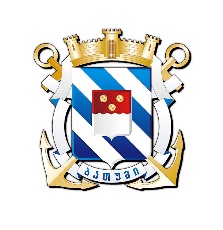 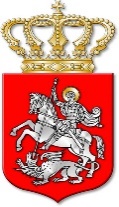 ქალაქ ბათუმის მუნიციპალიტეტის მერიაBATUMI MUNICIPALITY CITY HALLადმინისტრაციული საჩივარი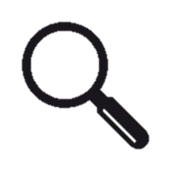 ადმინისტრაციული საჩივრის ფაქტობრივი გარემოებები(აღნიშნულ გრაფაში მოკლედ უნდა მიუთითოთ საქმისთვის მნიშვნელობის მქონე კონკრეტულ გარემოებებზე, რომლებიც თქვენ მიგაჩნიათ მნიშვნელოვნად თქვენი მოთხოვნის დასასაბუთებლად და მიზნად ისახავთ, ადმინისტრაციული ორგანოს ყურადღება მიაპყროთ იმ ფაქტობრივ გარემოებებზე, რომლებიც უნდა გახდეს ადმინისტრაციული ორგანოს მსჯელობის საგანი და რომელთა დადასტურების შემთხვევაში თქვენი მოთხოვნა დასაბუთებულად ჩაითვლება.)-----------------------------------------------------------------------------------------------------------------------------------------------------------------------------------------------------------------------------------------------------------------------------------------------------------------------------------------------------------------------------------------------------------------------------------------------------------------------------------------------------------------------------------------------------------------------------------------------------------------------------------------------------------------------------------------------------------------------------------------------------------------------------------------------------------------------------------------------------------------------------------------------------------------------------------------------------------------------------------------------------------------------------------------------------------------------------------------------------------------------------------------------------------------------------------------------------------------------------------------------------------------------------------------------------------------------------------------------------------------------------------------------------------------------------------------------------------------------------------------------------------------------------------------------------------------------------------------------------------------------------------------------------------------------------------------------------------------------------------------------------------------------------------------------------------------------------------------------------------------------------------------------------------------------------------------------------------------------------------------------------------------------------------------------------------------------------------------------------------------------------------------------------------------------------------------------------------------------------------------------------------------------------------------------------------------------------------------------------------------------------------------------------------------------------------------------------------------------------------------------------------------------------------------------------------------------------------------------------------------------------------------------------------------------------------------------------------------------------------------------------------------------------------------------------------------------------------------------------------------------------------------------------------------------------------------------------------------------------------------------------------------------------------------------------------------------------------------------------------------------------------------------------------------------------------------------------------------------------------------------------------------------------------------------------------------------------------------------------------------------------------------------------------------------------------------------------------------------------------------------------------------------------------------------------------------------------------------------------------------------------------------------------------------------------------------------------------------------------------------------------------------------------------------------------------------------------------------------------------------------------------------------------------------------------------------------------------------------------------------------------------------------------------------------------------------------------------------------------------------------------------------------------------------------------------------------------------------------------------------------------------------------------------------------------------------------------------------------------------------------------------------------------------------------------------------------------------------------------------------------------------------------------------------------------------------------------------------------------------------------------------------------------------------------------------------------------------------------------------------------------------------------------------------------------------------------------------------------------------------------------------------------------------------------------------------------------------------------------------------------------------------------------------------------------------------------------------------------------------------------------------------------------------------------------------------------------------------------------------------------------------------------------------------------------------------------------------------------------------------------------------------------------------------------------------------------------------------------------------------------------------------------------------------------------------------------------------------------------------------------------------------------------------------------------------------------------------------------------------------------------------------------------------------------------------------------------------------------------------------------------------------------------------------------------------------------------------------------------------------------------------------------------------------------------------------------------------------------------------------------------------------------------------------------------------------------------------------------------------------------------------------------------------------------------------------------------------------------------------------------------------------------------------------------------------------------------------------------------------------------------------------------------------------------------------------------------------------------------------------------------------------------------------------------------------------------------------------------------------------------------------------------------------------------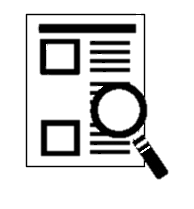 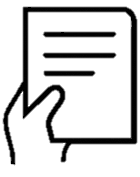 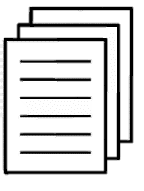 ადმინისტრაციულ საჩივარზე თანდართული დოკუმენტთა ნუსხა(მიუთითეთ საჩივარზე დართული ყველა დანართი, მტკიცებულება თანმიმდევრობით, მათ შორის გასაჩივრებული ადმინისტრაციულ-სამართლებრივი აქტის ასლი)დანართი 1. __________________________________________________________დანართი 2. -----------------------------------------------------------------------------დანართი 3. __________________________________________________________ფურცლების საერთო რაოდენობა:    . . . .  ფურცელიხელმომწერის სახელი გვარი:------------------------------ხელმოწერა:-----------------------------------თარიღი:-----------------------------------------ქ. ბათუმის მუნიციპალიტეტის მერს(მონაცემები  საჩივრის წარმდგენი პირის ან/და მისი წარმომადგენლის შესახებ)მომჩივანი ----------------------------------------------(სახელი გვარი)/ (სახელწოდება)პ/ნ:.------------------------------------------------------(ს/ნ იურიდიული პირის შემთხვევაში)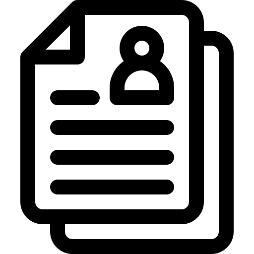 მის: -----------------------------------------------------                         ტელ:. ----------------------------------------------------   ელ.ფოსტა------------------------------------------------ წარმომადგენელი--------------------------------(მიუთითეთ ასეთის არსებობის შემთხვეაში)პ/ნ--------------------------------------------მის:.------------------------------------------ტელ:-----------------------------------------ელ.ფოსტა----------------------------------მიუთითეთ ადმინისტრაციულ–სამართლებრივი აქტი / ქმედება და რეკვიზიტები (ნომერი, თარიღი, წელი და სხვა), რომელსაც ასაჩივრებთ.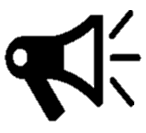 აქტის/ქმედების დასახელება--------------------------------------------------რეკვიზიტები-------------------------------------------------------------------ადმინისტრაციული საჩივრის მოთხოვნა/მოთხოვნები(მიუთითეთ, მოთხოვნა/მოთხოვნები, რომელსაც ითხოვთ წინდებარე საჩივრით)----------------------------------------------------------------------------------------------------------------------------------------------------------------------------------------------------------------------------------------------------------------------------------------------------------------------------------------------------------------------------------------------------------------------------------------------------------------------------------------------------------------------------------------------------------------------------------------მოთხოვნის სამართლებრივი საფუძველი(მიუთითეთ, სამართლებრივი ნორმები/ნორმათა ერთობლიობა, რომლებზეც ამყარებთ თქვენს სასაჩივრო მოთხოვნას, ადმინისტრაციულ საჩივარში შესაძლებელია აღინიშნოს გასაჩივრებული ადმინისტრაციულ-სამართლებრივი აქტის იმ კანონთან შეუსაბამობის შესახებ, რომელსაც ემყარება ადმინისტრაციული საჩივრის მოთხოვნა. ადმინისტრაციულ საჩივარში შეიძლება მიეთითოს აგრეთვე „ადამიანის უფლებათა და ძირითად თავისუფლებათა დაცვის“ ევროპის კონვენციისა და მისი დამატებითი ოქმების ნორმები და მსგავს სამართლებრივ საკითხზე ადამიანის უფლებათა ევროპული სასამართლოს პრეცედენტები, რომლებთან შეუსაბამობასაც შეიძლება ემყარებოდეს ადმინისტრაციული საჩივრის მოთხოვნა).------------------------------------------------------------------------------------------------------------------------------------------------------------------------------------------------------------------------------------------------------------------------------------------------------------------------------------------------------------------------------------------------------------------------------------------------------------------------------------------------------------------------------------------------------------------------------------------------ინფორმაცია მტკიცებულების თაობაზე(მიუთითეთ, ფაქტობრივი გარემოებისა და სასაჩივრო მოთხოვნის დამადასტურებელ მტკიცებულებები) -------------------------------------------------------------------------------------------------------------------------------------------------------------------------------------------------------------------------------------------------------------------------------------------------------------------------------------------------------------------------------------------------------------------------------------------------------------------------------------------------------------------------------------------------------------------------------------------